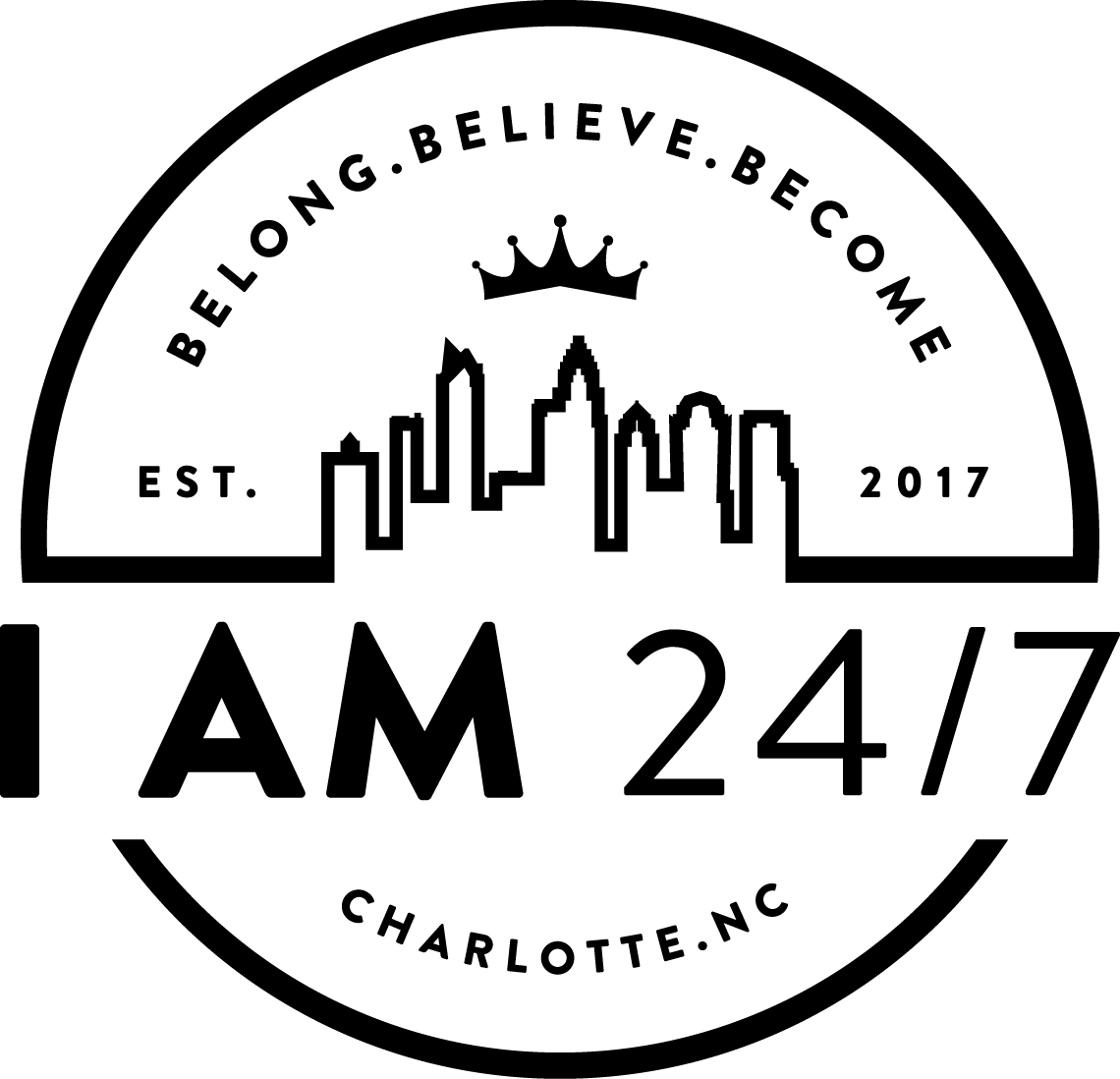 Program DirectorAre you passionate about Jesus, sports, and mentoring youth?  Are you looking for opportunities to share the love of Christ in practical ways through life-on-life discipleship? Would you be excited to help lead a community based initiative that is transforming lives by the power of the Gospel?Then consider joining I AM 24/7 as the new Program Director.Research shows that some people may not apply for a role if they don’t check all the boxes of a job description.  If you don’t check every box listed, that’s okay.  We would love to hear from you if you are someone who has a passion for serving Christ and has both relational and administrative gifts.  What we’re seeking: First and foremost we are looking for a passionate follower of Jesus who believes in the power of life-on-life discipleship. We’re seeking a servant leader who is empathetic, proactive, detail-oriented,  and a “people person” to serve as a Program Director. Our students currently consist of 60 boys ages 7-18 from Charlotte’s most vulnerable communities.  The program director is responsible for managing administrative and programmatic operations and will work hand-in-hand with the Executive Director to fulfill the mission of I AM 24/7.  The successful candidate will plan, organize, and lead a variety of initiatives.  This position will require both logistical/administrative skills as well as an affinity for managing various programs.  This is a unique position where a candidate would add a ton of value to not only the discipleship growth of the youth involved, but also to the overall organization. Responsibilities:Support ED in overall planning & executing of mission and programsPlan and execute year-round enrichment activities and programming including, but not limited to, sports camps, sports leagues, faith-building and/or leadership-focused trips, and various eventsCoach for soccer or basketball team at a rec to intermediate level Help lead leadership development activitiesBuild and manage partnerships with schools, churches and and community organizations/sports leaguesIdentify, establish, and nurture community resources to increase program opportunities for participantsSpearhead volunteer outreach and recruitment for different teams, programs, and events and manage communication with the volunteer corpsAssist in planning and executing fundraising eventsCoordinate transportation for youth participants for all programs and eventsDocument youth, parent, and volunteer participation and outcomesCommunicate with parents regarding programming content, goals, & outcomesRepresent the love and character of Christ through daily lifestyle Encourage a Gospel unity and fellowship among participantsKnowledge, Skills & Abilities:Have a passion for working with youth ages 7-18 and heart for discipleship Maintain a level of professionalism consistent with organizational expectationsBe able to build healthy and appropriate relationships with diverse individuals, including youth, families, community partners, and I AM 24/7 staff, including setting boundaries and maintaining confidentialityTake initiative and be proactive, whether completing mundane tasks or assessing strategic priorities. Be proficient with the Microsoft Suite of products including, but not limited to, Word, Excel, and PowerpointQualifications:Bachelor’s Degree and five years’ experienceMaster’s or Seminary Degree preferred, but not requiredProven ability to work effectively with youth, diverse individuals, and other professionalsStrong attention to detail and effective communicator, both written and oralCommitted Christian active in a lifestyle of caring and sharing the Gospel of Jesus ChristMeet I AM 24/7: The I AM 24/7 ministry started in Grier Heights over 10 years ago with a soccer ball, a bag of candy, and a couple of soccer players from the Charlotte Eagles. They brought a simple message of transformation: “Jesus loves you and has a plan for your life.”  The coaches kept coming and the relationships started forming. That message was shared weekly through time together and evolved into these soccer “coaches” moving into the neighborhood.  Today, there are 6 teams, both soccer and basketball, engaging and coaching youth year-round, providing not only instruction in sports, but tutoring, Bible study, travel experiences, and intentional Leadership Development nearly every week of the year.  Staff still live in the community, creating a family feel with deep relationships that are empowering for all involved. The prayer of the I AM 24/7 movement is to see individuals from every part of our city, every area of society, from our schools to the workplace, come to a greater understanding of God’s love for them and their call to bring hope and change to our world.Our Mission:I AM 24/7’s mission is to empower youth through Jesus to fulfill their calling and give back to their communities.Our Focus:LOVE is our Motivation.DISCIPLESHIP is our Method.EMPOWERMENT is our Goal.Our Values:Heart to know God.Display humility.Build bridges.Leave it better than you find it. Growth mindset.Do the right thing.If interested, please submit your resume and cover letter to Ben Page at ben@iam247.org.  Visit www.iam247.org to learn more about who we are and what we do.